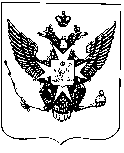 Муниципальный Советгорода ПавловскаРЕШЕНИЕот 07 сентября 2016 года							          			 № 6/4.1В соответствии с Указом Президента Российской Федерации от 01.04.2016 № 147 «О национальном плане противодействия коррупции на 2016-2017 годы» Муниципальный Совет города ПавловскаРЕШИЛ:1. Внести в Программу по противодействию коррупции в муниципальном образовании город Павловск на 2016-2017 годы, утвержденную решением Муниципального Совета города Павловска от 24.02.2016 № 2/3.1,  следующие изменения:1.1. Пункт 1.3. раздела 1 «Организационные мероприятия» изложить в новой редакции:«1.3. Разработка и утверждение планов работы комиссии по противодействию коррупции в ОМСУ г. Павловска на 2016-2017 г., рассмотрение результатов деятельности комиссии в отчетном году»;1.2. Пункт 2.4. раздела 2 «Противодействие коррупции при прохождении муниципальной службы» изложить в новой редакции:«2.4. Осуществление в соответствии с законодательством и муниципальными правовыми актами проверок достоверности и полноты сведений, представляемых муниципальными служащими, соблюдения муниципальными служащими установленных законодательством запретов и ограничений, требований к служебному поведению»;1.3. Пункт 2.8. раздела 2 «Противодействие коррупции при прохождении муниципальной службы» изложить в новой редакции:«2.8. Организация работы по выявлению случаев возникновения конфликта интересов, одной из сторон которого являются муниципальные служащие, принятие предусмотренных законодательством Российской Федерации мер по предотвращению и урегулированию конфликта интересов, а также по выявлению причин и условий, способствующих возникновению конфликта интересов, применению мер ответственности к муниципальным служащим»;	1.4. Пункт 2.11. раздела 2 «Противодействие коррупции при прохождении муниципальной службы» изложить в следующей редакции:«2.11.Организация работы по доведению до муниципальных служащих (путем проведения совещаний, бесед  т.п.) положений действующего законодательства Российской Федерации, Санкт-Петербурга и муниципальных правовых актов о противодействии коррупции, в том числе: об ответственности за коррупционные правонарушения;   о порядке представления муниципальными служащими сведений о своих доходах, расходах, об имуществе и обязательствах имущественного характера, а также о доходах, расходах, об имуществе и обязательствах имущественного характера своих супруги (супруга) и несовершеннолетних детей; о порядке проверки достоверности и полноты сведений, представляемых  муниципальными  служащими в соответствии с действующим законодательством»»1.5. Пункт 2.12. раздела 2 «Противодействие коррупции при прохождении муниципальной службы» изложить в новой редакции:«2.12. Проведение заседаний  комиссии органов местного самоуправления города Павловска по соблюдению требований к служебному поведению муниципальных служащих и урегулированию конфликта интересов на муниципальной службе»;1.6. Пункт 2.13. раздела 2 «Противодействие коррупции при прохождении муниципальной службы» изложить в следующей редакции:«2.13. Осуществление комплекса организационных, разъяснительных и иных мер по соблюдению муниципальными служащими ограничений и запретов, по исполнению ими обязанностей, установленных в целях противодействия коррупции, а также по недопущению муниципальными служащими поведения, которое может восприниматься окружающими как обещание или предложение дачи взятки либо как согласие принять взятку или как просьба о даче взятки»;1.7. Пункт 2.14. раздела 2 «Противодействие коррупции при прохождении муниципальной службы» изложить в следующей редакции:«2.14.Проведение мероприятий по формированию в ОМСУ МО негативного отношения к дарению подарков муниципальным служащим в связи с их должностным положением или в связи с исполнением ими служебных обязанностей»;1.8. Пункт 2.15. раздела 2 «Противодействие коррупции при прохождении муниципальной службы» изложить в следующей редакции:«2.15. Организация работы по реализации в ОМСУ МО требований статьи 12 Федерального закона от 25.12.2008 № 273-ФЗ «О противодействии коррупции»;1.9 Пункт 2.16. раздела 2 «Противодействие коррупции при прохождении муниципальной службы» изложить в новой редакции: «2.16. Обеспечение контроля за применением предусмотренных законодательством мер юридической ответственности в каждом случае несоблюдения муниципальными служащими запретов, ограничений и требований, установленных в целях противодействия коррупции, в том числе мер по предотвращению и урегулированию конфликта интересов»;1.10. Пункт 3.2. раздела 3 «Антикоррупционная экспертиза нормативных правовых актов и проектов нормативных правовых актов» изложить в новой редакции:«3.2. Подготовка и представление на рассмотрение Комиссии по противодействию коррупции информации о результатах антикоррупционной экспертизы нормативных правовых актов и проектов нормативных правовых актов»;1.11. Название раздела 7 изложить в новой редакции:« 7. Противодействие коррупции в представительном органе местного самоуправления»;1.12. Раздел 7 «Противодействие коррупции в представительном органе местного самоуправления» дополнить пунктом 7.4. следующего содержания:«7.4. Обеспечение представления депутатами Муниципального Совета города Павловска сведений о доходах, расходах, об имуществе и обязательствах имущественного характера, а также сведений о доходах, расходах, об имуществе и обязательствах имущественного характера своих супруги (супруга) и несовершеннолетних детей в порядке, установленном законодательством Российской Федерации и муниципальными нормативными правовыми актами»;1.13. Раздел 7 «Противодействие коррупции в представительном органе местного самоуправления» дополнить пунктом 7.5. следующего содержания:«7.5. Обеспечение размещения сведений о доходах, расходах, об имуществе и обязательствах имущественного характера депутатов Муниципального Совета города Павловска и членов их семей в порядке, установленном законодательством Российской Федерации и муниципальными нормативными правовыми актами».2.  Настоящее решение вступает в силу со дня его принятия.3. Разместить настоящее решение на официальном сайте муниципального образования в информационно-телекоммуникационной сети Интернет по адресу: http://www.mo-pavlovsk.ru/.4. Контроль за исполнением настоящего решения возложить на Главу муниципального образования города Павловска.Глава муниципального образованиягорода  Павловска									   В.В. ЗибаревПриложение 1к решению Муниципального Советагорода Павловскаот 07.09.2016 № 6/4.1Программа по противодействию коррупции в муниципальном образовании город Павловск на 2016-2017 годы(в редакции, принятой решением Муниципального Совета города Павловска                                 от 07.09.2016 № 6/4.1)Принятые сокращения:О внесении изменений в Программу по противодействию коррупции в муниципальном образовании город Павловск на 2016-2017 годы, утвержденную решением Муниципального Совета города Павловска   от 24.02.2016 № 2/3.1№п\пМероприятияСрок исполнениямероприятияОтветственные исполнителиОтветственные исполнители1. Организационные мероприятия1. Организационные мероприятия1. Организационные мероприятия1. Организационные мероприятия1. Организационные мероприятия1.1Подведение итогов  выполнения  программы противодействия коррупции во внутригородском МО г. Павловск на 2014-2015 годы по итогам 2015 годаI квартал 2016 г.МС г. ПавловскМС г. Павловск1.2Подведение итогов  выполнения  программы противодействия коррупции в МО г. Павловск на 2016-2017 годы по итогам 2016 годаI квартал 2017 г.МС г. ПавловскМС г. Павловск1.3Разработка и утверждение планов работы комиссии по противодействию коррупции в ОМСУ г. Павловска на 2016-2017 г., рассмотрение результатов деятельности комиссии в отчетном годуI квартал 2016 г,I квартал 2017 г.МС г. ПавловскМС г. Павловск1.4Проведение заседаний  комиссии по противодействию коррупции в ОМСУ г. ПавловскаежеквартальноМС г. ПавловскМС г. Павловск1.5Участие руководителей и специалистов ОМСУ в деятельности коллегиальных органах администрации Пушкинского района Санкт-Петербурга (АР), посвященных вопросам реализации антикоррупционной политики 1.5.1Коллегии АРв течение 
2016-2017 гг.Глава МОГлава МО1.5.2Комиссии по противодействию коррупции один раз 
в полугодиеГлава МОГлава МО1.6Участие в методических совещаниях по вопросам реализации антикоррупционной политики, проводимые АРв течение 
2016-2017 гг.Глава МОГлава МАГлава МОГлава МА1.7Осуществление информационного взаимодействия между МА и АР  в рамках осуществления мониторинга реализации антикоррупционной политики в ОМСУпо мере необходимостиГлава МАГлава МА1.8Рассмотрение на рабочих совещаниях вопросов правоприменительной практики по результатам вступивших в законную силу решений судов, арбитражных судов о признании недействительными ненормативных правовых актов, незаконными решений и действий (бездействия) ОМСУ и их должностных лиц в целях выработки и принятия мер по предупреждению и устранению причин выявленных нарушенийежеквартальноГлава МАГлава МА1.9Внесение дополнений (изменений) в программу по противодействию коррупции в МО на 2016-2017 годы при выявлении органами прокуратуры, правоохранительными и контролирующими органами коррупционных правонарушений в деятельности ОМСУ по мере необходимостиМС г. ПавловскМС г. Павловск1.10Закрепление за отдельным сотрудником ОМСУ обязанности по размещению и актуализации информации на официальном сайте МО в соответствии с требованиями Федерального закона от 09.02.2009 № 8-ФЗ «Об обеспечении доступа к информации о деятельности государственных органов и органов местного самоуправления»I квартал 2016 г.Глава МОГлава МАГлава МОГлава МА1.11Обеспечение размещения и актуализации информации на официальном сайте МО в соответствии с требованиями Федерального закона от 09.02.2009 № 8-ФЗ «Об обеспечении доступа к информации о деятельности государственных органов и органов местного самоуправления» ПостоянноГлава МОГлава МАГлава МОГлава МА2. Противодействие коррупции при прохождении муниципальной службы2. Противодействие коррупции при прохождении муниципальной службы2. Противодействие коррупции при прохождении муниципальной службы2. Противодействие коррупции при прохождении муниципальной службы2. Противодействие коррупции при прохождении муниципальной службы2.1Обеспечение представления муниципальными служащими, замещающими должности муниципальной службы в ОМСУ МО (далее – муниципальные служащие), сведений о доходах, расходах, имуществе и обязательствах имущественного характера в соответствии с законодательством и муниципальными правовыми актамиЯнварь-апрель2016 года,январь-апрель2017 годаГлава МС, Глава МАГлава МС, Глава МА2.2Организация размещения сведений о доходах, расходах, имуществе и обязательствах имущественного характера муниципальных служащих и членов их семей на официальном сайте МО в соответствии с законодательством и муниципальными правовыми актамиМай 2016 года,май 2017 годаГлава МОГлава МАГлава МОГлава МА2.3Осуществление проверок достоверности и полноты сведений, представляемых гражданами, претендующими на замещение должностей муниципальной службы в соответствии с законодательством и муниципальными правовыми актамив течение 2016-2017 гг., 
на основании поступившей информацииГлава МАГлава МА2.4Осуществление в соответствии с законодательством и муниципальными правовыми актами проверок достоверности и полноты сведений, представляемых  муниципальными служащими, соблюдения муниципальными служащими установленных законодательством запретов и ограничений, требований к служебному поведению.на основании поступившей информацииГлава МАГлава МА2.5Подготовка и направление в АР информации о результатах деятельности комиссии ОМСУ МО по соблюдению требований к служебному поведению муниципальных служащих и урегулированию конфликта интересовежеквартальноГлава МОГлава МАГлава МОГлава МА2.6Организация работы по уведомлению муниципальными служащими представителя нанимателя (работодателя) в случае обращения в целях склонения муниципальных служащих к совершению коррупционных правонарушений и проверке сведений, содержащихся в указанных обращенияхв течение 
2016-2017 гг.Глава МАГлава МА2.7Организация работы по уведомлению муниципальными служащими представителя нанимателя (работодателя) о выполнении иной оплачиваемой работы в соответствии с частью 2 статьи 11 Федерального закона «О муниципальной службе в Российской Федерации»в течение 
2016-2017 гг.Глава МАГлава МА2.8Организация работы по выявлению случаев возникновения конфликта интересов, одной из сторон которого являются муниципальные служащие, принятие предусмотренных законодательством Российской Федерации мер по предотвращению и урегулированию конфликта интересов, а также по выявлению причин и условий, способствующих возникновению конфликта интересов, применение мер ответственности к муниципальным служащимв течение 2016-2017 гг.Глава МОГлава МАГлава МОГлава МА2.9Проведение обучающих мероприятий для муниципальных служащих по вопросам применения законодательства Российской Федерации и Санкт-Петербурга о противодействии коррупции (в т.ч. организация профессиональной подготовки муниципальных служащих, в должностные обязанности которых входит участие в противодействии коррупции)в течение 
2016-2017 гг.Глава МАГлава МА2.10Доведение до лиц, поступающих на муниципальную службу Санкт-Петербурга, положений действующего законодательства Российской Федерации и Санкт-Петербурга о противодействии коррупции, в том числе об ответственности за коррупционные правонарушенияв течение 
2016-2017 гг.Глава МАГлава МА2.11Организация работы по доведению до муниципальных служащих (путем проведения совещаний, бесед  т.п.) положений действующего законодательства Российской Федерации, Санкт-Петербурга и муниципальных правовых актов о противодействии коррупции, в том числе:об ответственности за коррупционные правонарушения;   о порядке представления муниципальными служащими сведений о своих доходах, расходах, об имуществе и обязательствах имущественного характера, а также о доходах, расходах, об имуществе и обязательствах имущественного характера своих супруги (супруга) и несовершеннолетних детей;о порядке проверки достоверности и полноты сведений, представляемых  муниципальными  служащими в соответствии с действующим законодательствомянварь-февраль 2016 г.,             январь-февраль 2017 г.Глава МАГлава МА2.12Проведение заседаний  комиссии органов местного самоуправления города Павловска по соблюдению требований к служебному поведению муниципальных служащих и урегулированию конфликта интересов на муниципальной службепо мере необходимостиГлава МОГлава МО2.13Осуществление комплекса организационных, разъяснительных и иных мер по недопущению муниципальными служащими поведения, которое может восприниматься окружающими как обещание или предложение дачи взятки либо как согласие принять взятку или как просьба о даче взятки в течение 
2016-2017 гг.Глава МОГлава МАГлава МОГлава МА2.14Проведение мероприятий по формированию в ОМСУ МО негативного отношения к дарению подарков муниципальным служащим в связи с их должностным положением или в связи с исполнением ими служебных обязанностей один раз в полугодиеГлава МОГлава МАГлава МОГлава МА2.15Организация работы по реализации в ОМСУ МО требований статьи 12 Федерального закона от 25.12.2008 № 273-ФЗ «О противодействии коррупции»в течение 
2016-2017 гг.Глава МАГлава МА2.16Обеспечение контроля за применением предусмотренных законодательством мер юридической ответственности в каждом случае несоблюдения муниципальными служащими запретов, ограничений и требований, установленных в целях противодействия коррупции, в том числе мер по предотвращению и урегулированию конфликта интересовв течение 
2016-2017 гг.Глава МОГлава МАГлава МОГлава МА3. Антикоррупционная экспертиза нормативных правовых актов и проектов нормативных правовых актов3. Антикоррупционная экспертиза нормативных правовых актов и проектов нормативных правовых актов3. Антикоррупционная экспертиза нормативных правовых актов и проектов нормативных правовых актов3. Антикоррупционная экспертиза нормативных правовых актов и проектов нормативных правовых актов3. Антикоррупционная экспертиза нормативных правовых актов и проектов нормативных правовых актов3.1Осуществление антикоррупционной экспертизы нормативных правовых актов и проектов нормативных правовых актов в соответствии с действующим законодательством в течение2016-2017 гг.Глава МОГлава МАГлава МОГлава МА3.2Подготовка и представление на рассмотрение Комиссии по противодействию коррупции информации о результатах антикоррупционной экспертизы нормативных правовых актов и проектов нормативных правовых актовI квартал 2016 г.,I квартал 2017 г.Глава МОГлава МАГлава МОГлава МА3.3Обеспечение исключения из нормативных правовых актов и проектов нормативных правовых актов коррупциогенных факторов, выявленных в ходе проведения антикоррупционной экспертизы органами прокуратуры постоянноГлава МОГлава МАГлава МОГлава МА3.4Проведение обучающих мероприятий с должностными лицами МО, непосредственно осуществляющими деятельность по организации и проведению антикоррупционной экспертизы нормативных правовых актов и проектов нормативных правовых актовII квартал 2016г.,II квартал 2017 г.Глава МОГлава МАГлава МОГлава МА3.5Направление муниципальных нормативных правовых актов в прокуратуру Пушкинского района Санкт-Петербурга для проведения антикоррупционной экспертизы в соответствии с действующим законодательствомв течение2016-2017 гг.Глава МАГлава МА3.6Организация размещения проектов муниципальных нормативных правовых актов на официальном сайте МО для проведения независимой антикоррупционной экспертизы проектов нормативных правовых актов 
в соответствии с действующим законодательствомв течение2016-2017 гг.Глава МОГлава МАГлава МОГлава МА4. Антикоррупционный мониторинг в Санкт-Петербурге4. Антикоррупционный мониторинг в Санкт-Петербурге4. Антикоррупционный мониторинг в Санкт-Петербурге4. Антикоррупционный мониторинг в Санкт-Петербурге4. Антикоррупционный мониторинг в Санкт-Петербурге4.1Представление в АР информационных материалов и сведений по показателям антикоррупционного мониторинга в Санкт-Петербурге (далее – мониторинг) в соответствии с законодательством 
Санкт-Петербурга один раз в полугодиеГлава МАГлава МА4.2Участие в совещаниях, проводимых АР, по вопросам организации и проведения мониторингав течение2016-2017 гг.Глава МОГлава МО4.3Размещение информационных материалов и сведений по показателям мониторинга на портале «Муниципальная власть в Санкт-Петербурге»один раз в полугодиеГлава МАГлава МА5. Привлечение граждан и институтов гражданского общества к реализации антикоррупционной политики в Санкт-Петербурге5. Привлечение граждан и институтов гражданского общества к реализации антикоррупционной политики в Санкт-Петербурге5. Привлечение граждан и институтов гражданского общества к реализации антикоррупционной политики в Санкт-Петербурге5. Привлечение граждан и институтов гражданского общества к реализации антикоррупционной политики в Санкт-Петербурге5. Привлечение граждан и институтов гражданского общества к реализации антикоррупционной политики в Санкт-Петербурге5.1Проведение анализа рассмотрения обращений граждан и организаций, содержащих сведения о коррупции I квартал 2016 г.,I квартал 2017 г.Глава МАГлава МА5.2Обеспечение функционирования электронных почтовых ящиков МО и специально выделенных телефонных линий для приема обращений граждан («горячих линий») размещенных на официальных сайтах МОв течение 
2016-2017 гг.Глава МАГлава МА5.3Информирование населения Санкт-Петербурга, в том числе через официальный сайт МО и официальные средства массовой информации МО о ходе реализации антикоррупционной политики в ОМСУ.ежеквартальноГлава МОГлава МО5.4Рассмотрение вопросов реализации антикоррупционной политики в Санкт-Петербурге на заседаниях общественных и иных советов (комиссий),  образованных в МОв течение2016-2017 гг.Глава МОГлава МО5.5Размещение в зданиях и помещениях, занимаемых ОМСУ, информации направленной на профилактику коррупционных проявлений 
со стороны граждан и предупреждение коррупционного поведения муниципальных служащихв течение2016-2017 гг.Глава МАГлава МА5.6Планирование совместной работы по противодействию коррупции с представителями средств массовой информации, общественных организаций и других институтов гражданского обществаI квартал 2016 г.,I квартал 2017 г.Глава МАГлава МА5.7Обеспечение рассмотрения на рабочих совещаниях результаты отчетов Контрольно-счетной палаты Санкт-Петербурга о контрольных мероприятиях по формированию и исполнению бюджета МО. 
По результатам каждого контрольного мероприятия составлять План мероприятий по устранению выявленных замечанийв течение2016-2017 гг., по факту проведенных контрольных мероприятийГлава МО,Глава МАГлава МО,Глава МА5.8Обеспечение размещения на портале «Муниципальная власть в Санкт-Петербурге» и на официальных сайтах МО докладов о достигнутых значениях показателей мониторинга социально-экономического развития и оценке эффективности деятельности ОМСУЯнварь 2016 г.,январь 2017 г.Глава МОГлава МО5.9Обеспечение официального опубликования проекта местного бюджета, решения об утверждении местного бюджета и годовой отчет об его исполнении2016-2017 гг.Глава МАГлава МА5.10Обеспечить официальное опубликование сведений о ходе выполнения местного бюджета, о численности муниципальных служащих ОМСУ 
с указанием фактических затрат на их содержаниеежеквартальноГлава МОГлава МАГлава МОГлава МА5.11Обеспечение установления требований к закупаемым товарам, работа, услугам и нормативных затрат на обеспечение функций ОМСУдо конца 2016 г.Глава МАГлава МА6. Антикоррупционные мероприятия в сфере использования недвижимого имущества, муниципального заказа и использования средств местного бюджета6. Антикоррупционные мероприятия в сфере использования недвижимого имущества, муниципального заказа и использования средств местного бюджета6. Антикоррупционные мероприятия в сфере использования недвижимого имущества, муниципального заказа и использования средств местного бюджета6. Антикоррупционные мероприятия в сфере использования недвижимого имущества, муниципального заказа и использования средств местного бюджета6. Антикоррупционные мероприятия в сфере использования недвижимого имущества, муниципального заказа и использования средств местного бюджета6.1Проведение мероприятий по расширению общественного контроля за использованием средств местного бюджетав течение2016-2017 гг.в течение2016-2017 гг.Глава МА6.2Проведение плановых и внеплановых проверок:- расходования средств местного бюджета, выделяемых на реализацию приоритетных программ;- соответствия заключаемых ОМСУ  контрактов на поставку товаров, проведение работ, оказание услуг действующему законодательствув течение2016-2017 гг.в течение2016-2017 гг.Глава МА6.3Осуществление контрольных мероприятий на предмет выявления нарушений в сфере владения, пользования и распоряжения имуществом, находящемся в муниципальной собственности (хозяйственном ведении, оперативном управлении)второе полугодие 2016 г.второе полугодие 2016 г.Глава МА6.4Организация консультаций (обучающих мероприятий, семинаров) для предпринимателей по вопросам антикоррупционного законодательствав течение2016-2017 гг.в течение2016-2017 гг.Глава МА6.5Размещение в средствах массовой информации (на официальном сайте МО) отчетов о бюджетном процессеI квартал 2016 г.,I квартал 2017 г.I квартал 2016 г.,I квартал 2017 г.Глава МА6.6Анализ результатов внешнего аудита и оценка результатов закупок, анализ достижения целей осуществления закупок (по итогам контрольных проверок, проведенных Контрольно-счетной палатой Санкт-Петербурга) IV квартал 2016 г.,IV квартал 2017 г.IV квартал 2016 г.,IV квартал 2017 г.Глава МА7. Противодействие коррупции в представительном органе местного самоуправления7. Противодействие коррупции в представительном органе местного самоуправления7. Противодействие коррупции в представительном органе местного самоуправления7. Противодействие коррупции в представительном органе местного самоуправления7. Противодействие коррупции в представительном органе местного самоуправления7.1Обеспечение представления лицами, замещающими муниципальные должности на постоянной основе, сведений о своих доходах, об имуществе и обязательствах имущественного характера, а также о доходах, об имуществе и обязательствах имущественного характера своих супруги (супруга) и несовершеннолетних детей в порядке, установленном законодательством Российской Федерации и муниципальными нормативными правовыми актамиЯнварь-апрель2016 г.,январь-апрель2017 г.Январь-апрель2016 г.,январь-апрель2017 г.Глава МО7.2Обеспечение представления лицами, замещающими муниципальные должности на постоянной основе, сведений о своих расходах, а также о расходах своих супруги (супруга) и несовершеннолетних детей в порядке, установленном законодательством Российской Федерации и муниципальными нормативными правовыми актамиЯнварь-апрель2016 г.,январь-апрель2017 г.Январь-апрель2016 г.,январь-апрель2017 г.Глава МО7.3Обеспечение размещения сведений о доходах, расходах, об имуществе и обязательствах имущественного характера лиц, замещающих муниципальные должности на постоянной основе, и членов их семей на официальных сайтах МО в порядке, установленном законодательством Российской Федерации   и муниципальными нормативными правовыми актамиМай 2016 г.,май 2017 г.Май 2016 г.,май 2017 г.Глава МО7.4Обеспечение представления депутатами Муниципального Совета города Павловска сведений о доходах, расходах, об имуществе и обязательствах имущественного характера, а также о доходах, расходах, об имуществе и обязательствах имущественного характера своих супруги (супруга) и несовершеннолетних детей в порядке, установленном законодательством Российской Федерации и муниципальными  нормативными правовыми актамиЯнварь-апрель2016 г.,январь-апрель2017 г.Январь-апрель2016 г.,январь-апрель2017 г.Глава МО7.5Обеспечение размещения сведений о доходах, расходах, об имуществе и обязательствах имущественного характера депутатов Муниципального Совета города Павловска и членов их семей в порядке, установленном законодательством Российской Федерации и муниципальными  нормативными правовыми актамиМай 2016 г.,май 2017 г.Май 2016 г.,май 2017 г.Глава МОАР- администрация района Санкт-ПетербургаМО-муниципальное образованиеофициальный сайт МОМС г. ПавловскаМА   г. Павловска- официальный сайт МО в информационно-телекоммуникационной сети «Интернет» -Муниципальный Совет города Павловска-Местная администрация города Павловска